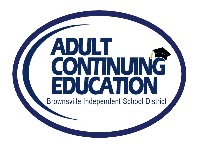 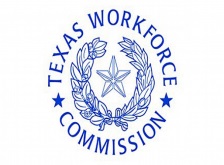 BISD Adult Continuing Education Consortium for Cameron CountyMinor Packet Parental Consent Form	Student Name:______________________________________________	Date of Birth:________________________________________________	Address:____________________________________________________	___________________________________________________________	Telephone Number:___________________________________________	Parent/Guardian:	Name:_____________________________________________________	Date of Birth:________________________________________________	Address:____________________________________________________	___________________________________________________________	Telephone Number:___________________________________________	I certify that I give my child ___________________________________________ permission to enroll in General Educational Developmental classes at Brownsville ISD Adult Continuing Education Department.______________________________________________		_______________________________________________Parent/Guardian Signature			Date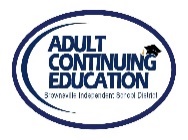 BISD Adult Continuing Education Consortium for Cameron CountySTUDENT RELEASE FORMLast Name: _______________________________ First Name: __________________________ MI: __________________ Age: _________ Sex: _________ Place of Birth: ____________________________ Date of Birth: ___________________Address: ______________________________________ Home/Cell number: ____________________________________Emergency number: _________________________________________________________Individuals Authorized to pick-up StudentList and include names of parents/guardian and individuals who are authorized to pick-up the student.  Brownsville ISD reserves the rights to require a picture identification.Signature: _____________________________________                               								Parent / GuardianAUTORIZACION PARA RECOGER A UN ESTUDIANTEApellido: ____________________________ Nombre: __________________________ Segundo: ____________________ Edad: ____ Sexo: _____ Lugar de Nacimiento: ______________________ Fecha de Nacimiento: ____________________Dirección:____________________________________________ Numero de teléfono: ____________________________Numero de teléfono de emergencia: _________________________________________________________Individuo Autorizado Para Recoger a un EstudianteAnote por favor nombres de padres/guardians e individuos autorizados para recoger el estudiante.  El Distrito Escolar Independiente de Brownsville se reserve el derecho de pedir una foto de identificación.Firma: __________________________________________                               							Padre / GuardianNAMETelephone numbers Home/cell workTelephone numbers Home/cell workRelationshipSignatureNOMBRETeléfono(s) cellular   /     trabajoTeléfono(s) cellular   /     trabajoParentescoFirma